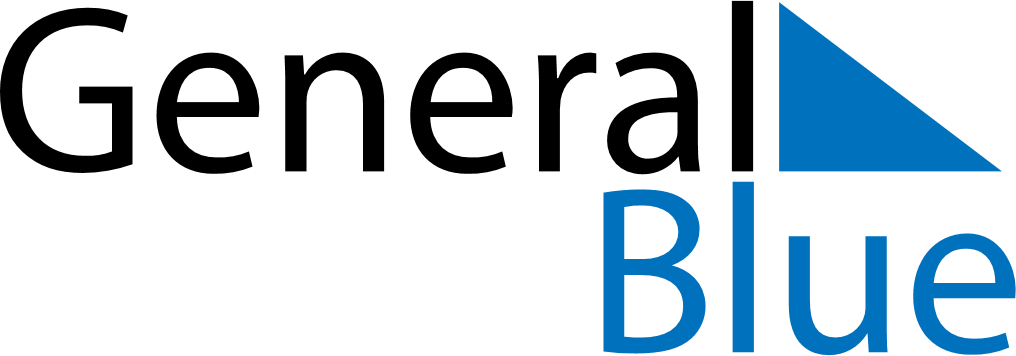 May 2021May 2021May 2021May 2021May 2021May 2021UruguayUruguayUruguayUruguayUruguayUruguayMondayTuesdayWednesdayThursdayFridaySaturdaySunday12Labour Day34567891011121314151617181920212223Battle of Las Piedras2425262728293031NOTES